   आई सी एम आर - राष्ट्रीय पोषण संस्थान, हैदराबाद 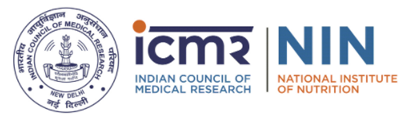    I C M R -National Institute of Nutrition, Hyderabadसूचान प्रौद्योगिकी कार्य आदेश प्रपत्र  / Information Technology Work Order Formसूचान प्रौद्योगिकी कार्य आदेश प्रपत्र  / Information Technology Work Order Formसूचान प्रौद्योगिकी कार्य आदेश प्रपत्र  / Information Technology Work Order Formसूचान प्रौद्योगिकी कार्य आदेश प्रपत्र  / Information Technology Work Order Formसूचान प्रौद्योगिकी कार्य आदेश प्रपत्र  / Information Technology Work Order Formसूचान प्रौद्योगिकी कार्य आदेश प्रपत्र  / Information Technology Work Order Formसूचान प्रौद्योगिकी कार्य आदेश प्रपत्र  / Information Technology Work Order Formसूचान प्रौद्योगिकी कार्य आदेश प्रपत्र  / Information Technology Work Order Formसूचान प्रौद्योगिकी कार्य आदेश प्रपत्र  / Information Technology Work Order Formसूचान प्रौद्योगिकी कार्य आदेश प्रपत्र  / Information Technology Work Order Formसूचान प्रौद्योगिकी कार्य आदेश प्रपत्र  / Information Technology Work Order Formसूचान प्रौद्योगिकी कार्य आदेश प्रपत्र  / Information Technology Work Order Formसूचान प्रौद्योगिकी कार्य आदेश प्रपत्र  / Information Technology Work Order Formसूचान प्रौद्योगिकी कार्य आदेश प्रपत्र  / Information Technology Work Order Formसूचान प्रौद्योगिकी कार्य आदेश प्रपत्र  / Information Technology Work Order Formकार्य आदेश सांख्य / Work order No.कार्य आदेश सांख्य / Work order No.कार्य आदेश सांख्य / Work order No.कार्य आदेश सांख्य / Work order No.कार्य आदेश सांख्य / Work order No.कार्य आदेश सांख्य / Work order No.कार्य आदेश सांख्य / Work order No.कार्य आदेश सांख्य / Work order No.कार्य आदेश सांख्य / Work order No.कार्य का प्रकारकार्य का प्रकारकार्य का प्रकारडेस्कटॉप /डेस्कटॉप /डेस्कटॉप /लैपटॉप /लैपटॉप /लैपटॉप /मुद्रक /स्कैनर /एम.एफ.पी /एम.एफ.पी /कुंजीपटल /वेबकैमType of workType of workType of workDesktop /Desktop /Desktop /Laptop /Laptop /Laptop /Printer /ScannerMFPMFPKeyboardWebcamकार्य का प्रकारकार्य का प्रकारकार्य का प्रकारमाउस /माउस /माउस /यू.पी.एस /यू.पी.एस /यू.पी.एस /मांनीटर /इंटरनेट /वीडियो सम्मेलन /वीडियो सम्मेलन /वीडियो सम्मेलन /अन्य /Type of workType of workType of workMouse /Mouse /Mouse /UPS /UPS /UPS /Monitor /Internet /Video ConferenceVideo ConferenceVideo ConferenceOthers /Room No:Room No:Room No:Building:Building:Building:Dept.कार्य का विवरण / Details of the work:कार्य का विवरण / Details of the work:कार्य का विवरण / Details of the work:कार्य का विवरण / Details of the work:कार्य का विवरण / Details of the work:कार्य का विवरण / Details of the work:कार्य का विवरण / Details of the work:कार्य का विवरण / Details of the work:कार्य का विवरण / Details of the work:हस्ताक्षर / Signatureहस्ताक्षर / Signatureहस्ताक्षर / Signatureहस्ताक्षर / SignatureExt No:Ext No:Ext No:दिनांक / Date:दिनांक / Date:दिनांक / Date:स्पष्ट अक्षरों में नाम / Name (in BLOCK letter)स्पष्ट अक्षरों में नाम / Name (in BLOCK letter)स्पष्ट अक्षरों में नाम / Name (in BLOCK letter)स्पष्ट अक्षरों में नाम / Name (in BLOCK letter)स्पष्ट अक्षरों में नाम / Name (in BLOCK letter)स्पष्ट अक्षरों में नाम / Name (in BLOCK letter)Work allotted to:Work allotted to:Work allotted to:Work allotted to:Work allotted to:Work completed on:Work completed on:Work completed on:Work completed on:संयोजक, आईटी समिति / Convener, IT Committeeसंयोजक, आईटी समिति / Convener, IT Committeeसंयोजक, आईटी समिति / Convener, IT Committeeसंयोजक, आईटी समिति / Convener, IT Committeeसंयोजक, आईटी समिति / Convener, IT Committeeसंयोजक, आईटी समिति / Convener, IT Committeeउपरोक्त कार्य सफलतापूर्वक पूर्ण कर लिया गया है/ The above work has been completed successfullyउपरोक्त कार्य सफलतापूर्वक पूर्ण कर लिया गया है/ The above work has been completed successfullyउपरोक्त कार्य सफलतापूर्वक पूर्ण कर लिया गया है/ The above work has been completed successfullyउपरोक्त कार्य सफलतापूर्वक पूर्ण कर लिया गया है/ The above work has been completed successfullyउपरोक्त कार्य सफलतापूर्वक पूर्ण कर लिया गया है/ The above work has been completed successfullyउपरोक्त कार्य सफलतापूर्वक पूर्ण कर लिया गया है/ The above work has been completed successfullyउपरोक्त कार्य सफलतापूर्वक पूर्ण कर लिया गया है/ The above work has been completed successfullyउपरोक्त कार्य सफलतापूर्वक पूर्ण कर लिया गया है/ The above work has been completed successfullyउपरोक्त कार्य सफलतापूर्वक पूर्ण कर लिया गया है/ The above work has been completed successfullyउपरोक्त कार्य सफलतापूर्वक पूर्ण कर लिया गया है/ The above work has been completed successfullyउपरोक्त कार्य सफलतापूर्वक पूर्ण कर लिया गया है/ The above work has been completed successfullyउपरोक्त कार्य सफलतापूर्वक पूर्ण कर लिया गया है/ The above work has been completed successfullyउपरोक्त कार्य सफलतापूर्वक पूर्ण कर लिया गया है/ The above work has been completed successfullyउपरोक्त कार्य सफलतापूर्वक पूर्ण कर लिया गया है/ The above work has been completed successfullyउपरोक्त कार्य सफलतापूर्वक पूर्ण कर लिया गया है/ The above work has been completed successfullyDate:Date:हस्ताक्षर / Signatureहस्ताक्षर / Signature1जॉब कार्ड / Job Card No.जॉब कार्ड / Job Card No.जॉब कार्ड / Job Card No.जॉब कार्ड / Job Card No.जॉब कार्ड / Job Card No.2भंडार से क्रय जाने वाली सामग्री / requisition to stores for items to be purchased:भंडार से क्रय जाने वाली सामग्री / requisition to stores for items to be purchased:भंडार से क्रय जाने वाली सामग्री / requisition to stores for items to be purchased:भंडार से क्रय जाने वाली सामग्री / requisition to stores for items to be purchased:भंडार से क्रय जाने वाली सामग्री / requisition to stores for items to be purchased:भंडार से क्रय जाने वाली सामग्री / requisition to stores for items to be purchased:भंडार से क्रय जाने वाली सामग्री / requisition to stores for items to be purchased:भंडार से क्रय जाने वाली सामग्री / requisition to stores for items to be purchased:भंडार से क्रय जाने वाली सामग्री / requisition to stores for items to be purchased:भंडार से क्रय जाने वाली सामग्री / requisition to stores for items to be purchased:भंडार से क्रय जाने वाली सामग्री / requisition to stores for items to be purchased:भंडार से क्रय जाने वाली सामग्री / requisition to stores for items to be purchased:भंडार से क्रय जाने वाली सामग्री / requisition to stores for items to be purchased:भंडार से क्रय जाने वाली सामग्री / requisition to stores for items to be purchased:3सामग्री प्राप्त करने की तिथि / Material received on:सामग्री प्राप्त करने की तिथि / Material received on:सामग्री प्राप्त करने की तिथि / Material received on:सामग्री प्राप्त करने की तिथि / Material received on:सामग्री प्राप्त करने की तिथि / Material received on:सामग्री प्राप्त करने की तिथि / Material received on:सामग्री प्राप्त करने की तिथि / Material received on:सामग्री प्राप्त करने की तिथि / Material received on:सामग्री प्राप्त करने की तिथि / Material received on:सामग्री प्राप्त करने की तिथि / Material received on:4कार्य शुरू करने की तिथि / Date of commencement of work:कार्य शुरू करने की तिथि / Date of commencement of work:कार्य शुरू करने की तिथि / Date of commencement of work:कार्य शुरू करने की तिथि / Date of commencement of work:कार्य शुरू करने की तिथि / Date of commencement of work:कार्य शुरू करने की तिथि / Date of commencement of work:कार्य शुरू करने की तिथि / Date of commencement of work:कार्य शुरू करने की तिथि / Date of commencement of work:कार्य शुरू करने की तिथि / Date of commencement of work:कार्य शुरू करने की तिथि / Date of commencement of work:5कार्य के लिए बिताया गया समय / Date & Time spent for the workकार्य के लिए बिताया गया समय / Date & Time spent for the workकार्य के लिए बिताया गया समय / Date & Time spent for the workकार्य के लिए बिताया गया समय / Date & Time spent for the workकार्य के लिए बिताया गया समय / Date & Time spent for the workकार्य के लिए बिताया गया समय / Date & Time spent for the workकार्य के लिए बिताया गया समय / Date & Time spent for the workकार्य के लिए बिताया गया समय / Date & Time spent for the workकार्य के लिए बिताया गया समय / Date & Time spent for the workकार्य के लिए बिताया गया समय / Date & Time spent for the workकार्य के लिए बिताया गया समय / Date & Time spent for the workकार्य के लिए बिताया गया समय / Date & Time spent for the workकार्य के लिए बिताया गया समय / Date & Time spent for the workकार्य के लिए बिताया गया समय / Date & Time spent for the work6उपयोग किया गया सामग्री / Materials used - भंडार मांगपत्र संख्या / Stores indent no:______उपयोग किया गया सामग्री / Materials used - भंडार मांगपत्र संख्या / Stores indent no:______उपयोग किया गया सामग्री / Materials used - भंडार मांगपत्र संख्या / Stores indent no:______उपयोग किया गया सामग्री / Materials used - भंडार मांगपत्र संख्या / Stores indent no:______उपयोग किया गया सामग्री / Materials used - भंडार मांगपत्र संख्या / Stores indent no:______उपयोग किया गया सामग्री / Materials used - भंडार मांगपत्र संख्या / Stores indent no:______उपयोग किया गया सामग्री / Materials used - भंडार मांगपत्र संख्या / Stores indent no:______उपयोग किया गया सामग्री / Materials used - भंडार मांगपत्र संख्या / Stores indent no:______उपयोग किया गया सामग्री / Materials used - भंडार मांगपत्र संख्या / Stores indent no:______उपयोग किया गया सामग्री / Materials used - भंडार मांगपत्र संख्या / Stores indent no:______उपयोग किया गया सामग्री / Materials used - भंडार मांगपत्र संख्या / Stores indent no:______उपयोग किया गया सामग्री / Materials used - भंडार मांगपत्र संख्या / Stores indent no:______उपयोग किया गया सामग्री / Materials used - भंडार मांगपत्र संख्या / Stores indent no:______उपयोग किया गया सामग्री / Materials used - भंडार मांगपत्र संख्या / Stores indent no:______7रद्दी सामग्री को भंडार को वास करने की तिथि / Scrap materials returned to the stores:रद्दी सामग्री को भंडार को वास करने की तिथि / Scrap materials returned to the stores:रद्दी सामग्री को भंडार को वास करने की तिथि / Scrap materials returned to the stores:रद्दी सामग्री को भंडार को वास करने की तिथि / Scrap materials returned to the stores:रद्दी सामग्री को भंडार को वास करने की तिथि / Scrap materials returned to the stores:रद्दी सामग्री को भंडार को वास करने की तिथि / Scrap materials returned to the stores:रद्दी सामग्री को भंडार को वास करने की तिथि / Scrap materials returned to the stores:रद्दी सामग्री को भंडार को वास करने की तिथि / Scrap materials returned to the stores:रद्दी सामग्री को भंडार को वास करने की तिथि / Scrap materials returned to the stores:रद्दी सामग्री को भंडार को वास करने की तिथि / Scrap materials returned to the stores:रद्दी सामग्री को भंडार को वास करने की तिथि / Scrap materials returned to the stores:रद्दी सामग्री को भंडार को वास करने की तिथि / Scrap materials returned to the stores:रद्दी सामग्री को भंडार को वास करने की तिथि / Scrap materials returned to the stores:रद्दी सामग्री को भंडार को वास करने की तिथि / Scrap materials returned to the stores:इंजीनियर के हस्ताक्षर / Signature of Engineer:इंजीनियर के हस्ताक्षर / Signature of Engineer:इंजीनियर के हस्ताक्षर / Signature of Engineer:इंजीनियर के हस्ताक्षर / Signature of Engineer:इंजीनियर के हस्ताक्षर / Signature of Engineer:इंजीनियर के हस्ताक्षर / Signature of Engineer:इंडेंटी के हस्ताक्षर / Signature of Indenteeइंडेंटी के हस्ताक्षर / Signature of Indenteeइंडेंटी के हस्ताक्षर / Signature of Indenteeप्रभारी अधिकारी के हस्ताक्षर / Signature of Officer-in-charge प्रभारी अधिकारी के हस्ताक्षर / Signature of Officer-in-charge प्रभारी अधिकारी के हस्ताक्षर / Signature of Officer-in-charge 